		Ortsgemeinde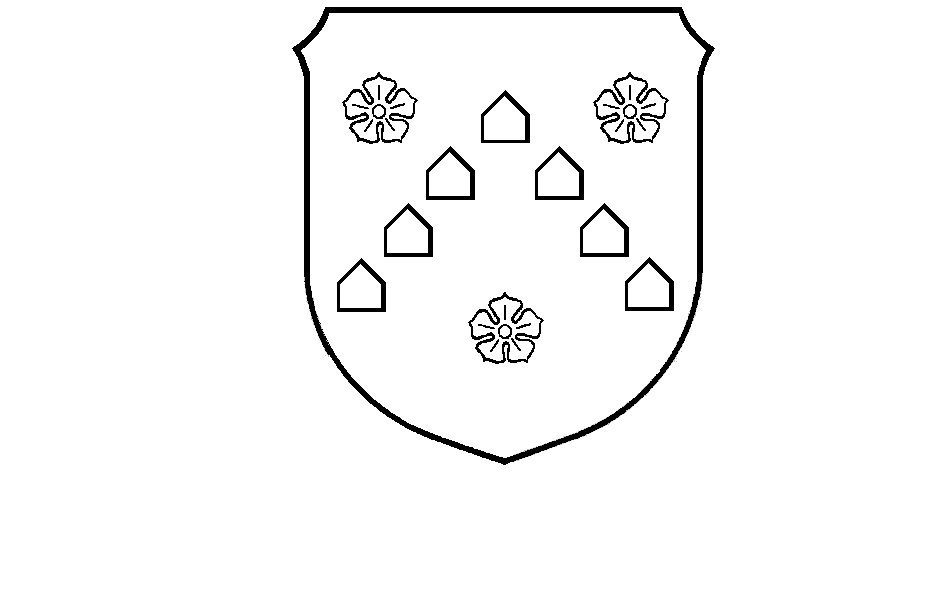 		WershofenBEDARFSANMELDUNG BRENNHOLZ 2022Hiermit melde ich meinen Brennholzbedarf für die kommende Brennholzsaison verbindlich an.Name:					(Vor- und Zuname)Straße: 					(Straße und Hausnummer)Wohnort:					(Postleitzahl und Wohnort)Telefon:			Holzart:		Holzlos 1 – ca. 5 Efm. an den Weg gerücktes Laubholz, Preis: 49 €/Efm.		Holzlos 2 ________ Efm. an den Weg gerücktes Nadelholz.Es wird ausdrücklich darauf hingewiesen, dass die Bedarfsanmeldung an Laubholz verbindlich ist. Im Falle der Nichtabnahme des Brennholzloses wird das Brennholzlos zugewiesen und in Rechnung gestellt.Bitte beachten Sie die Bekanntmachung zum Brennholzverkauf 2022!Die veröffentlichten Bedingungen zur Selbstholzwerbung sind bekannt, verstanden und akzeptiert.Der Brennholzbedarf ist bis Mittwoch, den 01.12.2021 anzumelden.		(Ort, Datum und Unterschrift Brennholzselbstwerber)Der Brennholzbedarf wurde aufgenommen und bestätigt.				Dienstsiegel	(Datum und Unterschrift Ortsbürgermeister/Beigeordneter)Diese gegengezeichnete und gesiegelte Bedarfsanmeldung berechtigt zum Erwerb eines Brennholzloses und muss bei Erwerb des Brennholzloses vorgelegt werden!		Ortsgemeinde		WershofenBEDARFSANMELDUNG BRENNHOLZ 2022Hiermit melde ich meinen Brennholzbedarf für die kommende Brennholzsaison verbindlich an.Name:					(Vor- und Zuname)Straße: 					(Straße und Hausnummer)Wohnort:					(Postleitzahl und Wohnort)Telefon:			Holzart:		Holzlos 1 – ca. 5 Efm. an den Weg gerücktes Laubholz, Preis: 49 €/Efm.		Holzlos 2 ________ Efm. an den Weg gerücktes Nadelholz.Es wird ausdrücklich darauf hingewiesen, dass die Bedarfsanmeldung an Laubholz verbindlich ist. Im Falle der Nichtabnahme des Brennholzloses wird das Brennholzlos zugewiesen und in Rechnung gestellt.Bitte beachten Sie die Bekanntmachung zum Brennholzverkauf 2022!Die veröffentlichten Bedingungen zur Selbstholzwerbung sind bekannt, verstanden und akzeptiert. Der Brennholzbedarf ist bis Mittwoch, den 01.12.2021 anzumelden.		(Ort, Datum und Unterschrift Brennholzselbstwerber)Der Brennholzbedarf wurde aufgenommen und bestätigt.				Dienstsiegel	(Datum und Unterschrift Ortsbürgermeister/Beigeordneter)Diese gegengezeichnete und gesiegelte Bedarfsanmeldung berechtigt zum Erwerb eines Brennholzloses und muss bei Erwerb des Brennholzloses vorgelegt werden!